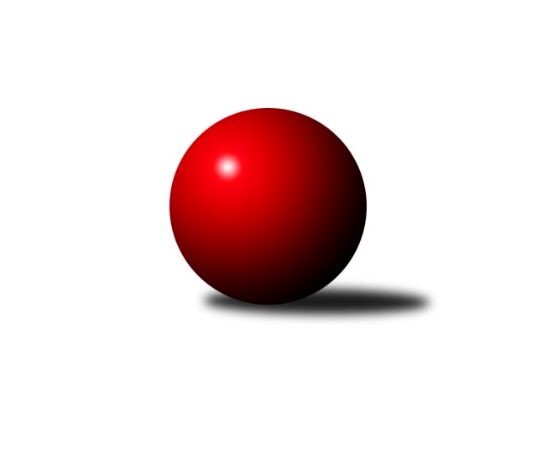 Č.16Ročník 2023/2024	4.6.2024 Středočeský krajský přebor I. třídy 2023/2024Statistika 16. kolaTabulka družstev:		družstvo	záp	výh	rem	proh	skore	sety	průměr	body	plné	dorážka	chyby	1.	KK Sadská B	15	13	0	2	88.5 : 31.5 	(123.5 : 56.5)	2566	26	1778	788	38	2.	KK Vlašim B	14	10	1	3	78.0 : 34.0 	(98.0 : 70.0)	2502	21	1758	744	44.8	3.	TJ Sokol Kostelec n.Č.l. A	15	10	0	5	71.0 : 49.0 	(99.5 : 80.5)	2537	20	1757	781	38.3	4.	KK Jiří Poděbrady B	15	10	0	5	70.5 : 49.5 	(89.5 : 90.5)	2518	20	1756	762	45.5	5.	TJ Sparta Kutná Hora B	14	7	0	7	58.0 : 54.0 	(86.5 : 81.5)	2513	14	1778	735	48.1	6.	KK Kosmonosy C	15	7	0	8	58.0 : 62.0 	(87.0 : 93.0)	2481	14	1733	748	47.1	7.	TJ Kovohutě Příbram B	15	6	1	8	46.5 : 73.5 	(80.5 : 99.5)	2361	13	1678	684	55.5	8.	KK Kolín B	14	6	0	8	47.0 : 65.0 	(79.0 : 89.0)	2455	12	1709	746	47.8	9.	Kuželky Tehovec B	14	4	0	10	44.5 : 67.5 	(76.5 : 91.5)	2400	8	1684	716	53.9	10.	TJ Sparta Kutná Hora C	14	3	0	11	39.0 : 73.0 	(72.5 : 95.5)	2459	6	1711	748	50.4	11.	TJ Sokol Benešov C	15	3	0	12	39.0 : 81.0 	(67.5 : 112.5)	2428	6	1713	715	59.8Tabulka doma:		družstvo	záp	výh	rem	proh	skore	sety	průměr	body	maximum	minimum	1.	KK Vlašim B	7	7	0	0	44.5 : 11.5 	(56.5 : 27.5)	2560	14	2602	2526	2.	KK Sadská B	8	7	0	1	48.5 : 15.5 	(67.5 : 28.5)	2671	14	2720	2607	3.	KK Kosmonosy C	7	6	0	1	40.0 : 16.0 	(53.0 : 31.0)	2591	12	2681	2531	4.	TJ Sokol Kostelec n.Č.l. A	7	5	0	2	39.0 : 17.0 	(53.0 : 31.0)	2631	10	2672	2557	5.	KK Jiří Poděbrady B	7	5	0	2	35.0 : 21.0 	(42.0 : 42.0)	2660	10	2731	2594	6.	TJ Kovohutě Příbram B	8	4	1	3	29.5 : 34.5 	(49.5 : 46.5)	2378	9	2439	2307	7.	Kuželky Tehovec B	7	4	0	3	30.5 : 25.5 	(47.0 : 37.0)	2395	8	2532	2295	8.	TJ Sparta Kutná Hora B	7	4	0	3	30.0 : 26.0 	(46.0 : 38.0)	2550	8	2659	2366	9.	KK Kolín B	7	4	0	3	28.0 : 28.0 	(45.5 : 38.5)	2518	8	2595	2440	10.	TJ Sokol Benešov C	8	3	0	5	24.0 : 40.0 	(41.5 : 54.5)	2405	6	2507	2292	11.	TJ Sparta Kutná Hora C	7	2	0	5	22.0 : 34.0 	(36.5 : 47.5)	2493	4	2667	2412Tabulka venku:		družstvo	záp	výh	rem	proh	skore	sety	průměr	body	maximum	minimum	1.	KK Sadská B	7	6	0	1	40.0 : 16.0 	(56.0 : 28.0)	2578	12	2753	2478	2.	KK Jiří Poděbrady B	8	5	0	3	35.5 : 28.5 	(47.5 : 48.5)	2518	10	2660	2353	3.	TJ Sokol Kostelec n.Č.l. A	8	5	0	3	32.0 : 32.0 	(46.5 : 49.5)	2522	10	2693	2394	4.	KK Vlašim B	7	3	1	3	33.5 : 22.5 	(41.5 : 42.5)	2490	7	2605	2384	5.	TJ Sparta Kutná Hora B	7	3	0	4	28.0 : 28.0 	(40.5 : 43.5)	2516	6	2651	2433	6.	KK Kolín B	7	2	0	5	19.0 : 37.0 	(33.5 : 50.5)	2456	4	2575	2376	7.	TJ Kovohutě Příbram B	7	2	0	5	17.0 : 39.0 	(31.0 : 53.0)	2359	4	2498	2265	8.	TJ Sparta Kutná Hora C	7	1	0	6	17.0 : 39.0 	(36.0 : 48.0)	2465	2	2688	2337	9.	KK Kosmonosy C	8	1	0	7	18.0 : 46.0 	(34.0 : 62.0)	2463	2	2600	2367	10.	TJ Sokol Benešov C	7	0	0	7	15.0 : 41.0 	(26.0 : 58.0)	2432	0	2648	2309	11.	Kuželky Tehovec B	7	0	0	7	14.0 : 42.0 	(29.5 : 54.5)	2401	0	2594	2258Tabulka podzimní části:		družstvo	záp	výh	rem	proh	skore	sety	průměr	body	doma	venku	1.	KK Sadská B	10	10	0	0	63.5 : 16.5 	(85.5 : 34.5)	2615	20 	6 	0 	0 	4 	0 	0	2.	KK Vlašim B	10	7	1	2	56.0 : 24.0 	(69.0 : 51.0)	2520	15 	5 	0 	0 	2 	1 	2	3.	TJ Sokol Kostelec n.Č.l. A	10	6	0	4	46.0 : 34.0 	(66.5 : 53.5)	2548	12 	2 	0 	2 	4 	0 	2	4.	TJ Sparta Kutná Hora B	10	5	0	5	43.0 : 37.0 	(60.5 : 59.5)	2485	10 	2 	0 	2 	3 	0 	3	5.	KK Kosmonosy C	10	5	0	5	40.0 : 40.0 	(59.5 : 60.5)	2487	10 	4 	0 	1 	1 	0 	4	6.	KK Jiří Poděbrady B	10	5	0	5	39.5 : 40.5 	(50.5 : 69.5)	2514	10 	3 	0 	2 	2 	0 	3	7.	KK Kolín B	10	5	0	5	32.5 : 47.5 	(60.0 : 60.0)	2479	10 	3 	0 	3 	2 	0 	2	8.	TJ Kovohutě Příbram B	10	4	1	5	33.0 : 47.0 	(53.5 : 66.5)	2377	9 	2 	1 	2 	2 	0 	3	9.	Kuželky Tehovec B	10	3	0	7	34.5 : 45.5 	(58.5 : 61.5)	2394	6 	3 	0 	2 	0 	0 	5	10.	TJ Sokol Benešov C	10	3	0	7	31.0 : 49.0 	(51.0 : 69.0)	2478	6 	3 	0 	3 	0 	0 	4	11.	TJ Sparta Kutná Hora C	10	1	0	9	21.0 : 59.0 	(45.5 : 74.5)	2452	2 	1 	0 	3 	0 	0 	6Tabulka jarní části:		družstvo	záp	výh	rem	proh	skore	sety	průměr	body	doma	venku	1.	KK Jiří Poděbrady B	5	5	0	0	31.0 : 9.0 	(39.0 : 21.0)	2580	10 	2 	0 	0 	3 	0 	0 	2.	TJ Sokol Kostelec n.Č.l. A	5	4	0	1	25.0 : 15.0 	(33.0 : 27.0)	2541	8 	3 	0 	0 	1 	0 	1 	3.	KK Vlašim B	4	3	0	1	22.0 : 10.0 	(29.0 : 19.0)	2516	6 	2 	0 	0 	1 	0 	1 	4.	KK Sadská B	5	3	0	2	25.0 : 15.0 	(38.0 : 22.0)	2551	6 	1 	0 	1 	2 	0 	1 	5.	TJ Sparta Kutná Hora C	4	2	0	2	18.0 : 14.0 	(27.0 : 21.0)	2543	4 	1 	0 	2 	1 	0 	0 	6.	TJ Sparta Kutná Hora B	4	2	0	2	15.0 : 17.0 	(26.0 : 22.0)	2604	4 	2 	0 	1 	0 	0 	1 	7.	KK Kosmonosy C	5	2	0	3	18.0 : 22.0 	(27.5 : 32.5)	2526	4 	2 	0 	0 	0 	0 	3 	8.	TJ Kovohutě Příbram B	5	2	0	3	13.5 : 26.5 	(27.0 : 33.0)	2346	4 	2 	0 	1 	0 	0 	2 	9.	KK Kolín B	4	1	0	3	14.5 : 17.5 	(19.0 : 29.0)	2447	2 	1 	0 	0 	0 	0 	3 	10.	Kuželky Tehovec B	4	1	0	3	10.0 : 22.0 	(18.0 : 30.0)	2458	2 	1 	0 	1 	0 	0 	2 	11.	TJ Sokol Benešov C	5	0	0	5	8.0 : 32.0 	(16.5 : 43.5)	2392	0 	0 	0 	2 	0 	0 	3 Zisk bodů pro družstvo:		jméno hráče	družstvo	body	zápasy	v %	dílčí body	sety	v %	1.	Jan Svoboda 	KK Sadská B 	13	/	15	(87%)	23.5	/	30	(78%)	2.	Daniel Sus 	TJ Sokol Kostelec n.Č.l. A 	13	/	15	(87%)	23.5	/	30	(78%)	3.	Jaroslav Hojka 	KK Sadská B 	11.5	/	15	(77%)	23	/	30	(77%)	4.	Daniel Brejcha 	TJ Sparta Kutná Hora B 	11	/	13	(85%)	22	/	26	(85%)	5.	Jan Cukr 	Kuželky Tehovec B 	11	/	13	(85%)	20.5	/	26	(79%)	6.	Jiří Řehoř 	KK Kosmonosy C 	11	/	15	(73%)	16	/	30	(53%)	7.	Ondřej Šustr 	KK Jiří Poděbrady B 	10	/	13	(77%)	14	/	26	(54%)	8.	Jan Renka ml.	KK Sadská B 	9	/	11	(82%)	18	/	22	(82%)	9.	Renáta Vystrčilová 	KK Kosmonosy C 	9	/	12	(75%)	17	/	24	(71%)	10.	Jitka Bulíčková 	TJ Sparta Kutná Hora C 	9	/	13	(69%)	19.5	/	26	(75%)	11.	Pavel Vojta 	KK Vlašim B 	9	/	13	(69%)	15.5	/	26	(60%)	12.	Jan Volhejn 	Kuželky Tehovec B 	9	/	13	(69%)	15.5	/	26	(60%)	13.	Vladimír Klindera 	KK Jiří Poděbrady B 	9	/	15	(60%)	16	/	30	(53%)	14.	Roman Weiss 	KK Kolín B 	8	/	9	(89%)	16	/	18	(89%)	15.	Lukáš Štich 	KK Jiří Poděbrady B 	8	/	10	(80%)	13	/	20	(65%)	16.	Karel Drábek 	TJ Sokol Benešov C 	8	/	13	(62%)	16	/	26	(62%)	17.	Petr Kříž 	TJ Kovohutě Příbram B 	8	/	13	(62%)	15.5	/	26	(60%)	18.	Eva Renková 	TJ Sparta Kutná Hora C 	8	/	13	(62%)	15	/	26	(58%)	19.	Jiří Halfar 	TJ Sparta Kutná Hora B 	8	/	13	(62%)	13.5	/	26	(52%)	20.	Jaroslava Soukenková 	TJ Sokol Kostelec n.Č.l. A 	8	/	13	(62%)	13	/	26	(50%)	21.	Miroslav Šplíchal 	TJ Sokol Kostelec n.Č.l. A 	8	/	14	(57%)	14	/	28	(50%)	22.	Jitka Drábková 	TJ Sokol Benešov C 	8	/	15	(53%)	17	/	30	(57%)	23.	Jan Renka st.	KK Sadská B 	7	/	7	(100%)	14	/	14	(100%)	24.	Adam Janda 	TJ Sparta Kutná Hora B 	7	/	10	(70%)	13	/	20	(65%)	25.	Miloš Lédl 	KK Sadská B 	7	/	10	(70%)	12	/	20	(60%)	26.	Jiří Kadleček 	KK Vlašim B 	7	/	10	(70%)	10.5	/	20	(53%)	27.	Jiří Miláček 	KK Jiří Poděbrady B 	7	/	12	(58%)	12	/	24	(50%)	28.	Milena Čapková 	TJ Kovohutě Příbram B 	7	/	13	(54%)	15.5	/	26	(60%)	29.	Ladislav Hetcl st.	KK Kolín B 	7	/	14	(50%)	16	/	28	(57%)	30.	Václav Šefl 	TJ Kovohutě Příbram B 	7	/	15	(47%)	18	/	30	(60%)	31.	Jiří Řehoř 	KK Kosmonosy C 	7	/	15	(47%)	15	/	30	(50%)	32.	Miloslav Budský 	TJ Sokol Kostelec n.Č.l. A 	7	/	15	(47%)	13.5	/	30	(45%)	33.	Milan Černý 	KK Vlašim B 	6.5	/	9	(72%)	11.5	/	18	(64%)	34.	Adéla Čákorová 	Kuželky Tehovec B 	6.5	/	13	(50%)	14	/	26	(54%)	35.	Luboš Zajíček 	KK Vlašim B 	6	/	8	(75%)	12	/	16	(75%)	36.	Ladislav Hetcl ml.	KK Kolín B 	6	/	9	(67%)	12	/	18	(67%)	37.	Simona Kačenová 	KK Vlašim B 	6	/	10	(60%)	12	/	20	(60%)	38.	Martin Šatava 	TJ Sokol Kostelec n.Č.l. A 	6	/	11	(55%)	12.5	/	22	(57%)	39.	Jiří Buben 	KK Kosmonosy C 	6	/	12	(50%)	14	/	24	(58%)	40.	Jaroslav Chmel 	TJ Kovohutě Příbram B 	6	/	14	(43%)	10	/	28	(36%)	41.	Svatopluk Čech 	KK Jiří Poděbrady B 	6	/	15	(40%)	10	/	30	(33%)	42.	Vladislav Pessr 	KK Vlašim B 	5.5	/	8	(69%)	11	/	16	(69%)	43.	Jitka Vavřinová 	KK Jiří Poděbrady B 	5.5	/	11	(50%)	12	/	22	(55%)	44.	Marie Šturmová 	KK Sadská B 	5	/	10	(50%)	10	/	20	(50%)	45.	Martin Malkovský 	TJ Sokol Kostelec n.Č.l. A 	5	/	11	(45%)	11	/	22	(50%)	46.	Vojtěch Kaucner 	TJ Sparta Kutná Hora B 	5	/	11	(45%)	10.5	/	22	(48%)	47.	Ivana Kopecká 	TJ Sparta Kutná Hora C 	5	/	12	(42%)	10	/	24	(42%)	48.	Václav Kodet 	TJ Kovohutě Příbram B 	5	/	13	(38%)	13.5	/	26	(52%)	49.	Bohumír Kopecký 	TJ Sparta Kutná Hora B 	5	/	13	(38%)	12	/	26	(46%)	50.	Miroslav Drábek 	TJ Sokol Benešov C 	4	/	6	(67%)	7	/	12	(58%)	51.	Jan Dušek 	KK Sadská B 	4	/	8	(50%)	9	/	16	(56%)	52.	Tomáš Bílek 	Kuželky Tehovec B 	4	/	10	(40%)	8	/	20	(40%)	53.	Veronika Šatavová 	TJ Sokol Kostelec n.Č.l. A 	4	/	11	(36%)	12	/	22	(55%)	54.	Jindřiška Svobodová 	KK Kosmonosy C 	4	/	11	(36%)	7.5	/	22	(34%)	55.	Jan Suchánek 	KK Sadská B 	4	/	12	(33%)	11	/	24	(46%)	56.	Dušan Richter 	KK Jiří Poděbrady B 	4	/	12	(33%)	10	/	24	(42%)	57.	Markéta Lavická 	TJ Sparta Kutná Hora C 	4	/	12	(33%)	7	/	24	(29%)	58.	Karel Palát 	TJ Sokol Benešov C 	4	/	13	(31%)	9.5	/	26	(37%)	59.	Ondřej Majerčík 	KK Kosmonosy C 	4	/	13	(31%)	7.5	/	26	(29%)	60.	Rudolf Zborník 	KK Kolín B 	3.5	/	13	(27%)	7	/	26	(27%)	61.	Tomáš Hašek 	KK Vlašim B 	3	/	3	(100%)	4	/	6	(67%)	62.	Jakub Hlaváček 	KK Vlašim B 	3	/	4	(75%)	5	/	8	(63%)	63.	Pavel Vykouk 	KK Vlašim B 	3	/	4	(75%)	4	/	8	(50%)	64.	Jan Urban 	KK Vlašim B 	3	/	5	(60%)	5	/	10	(50%)	65.	František Tesař 	TJ Sparta Kutná Hora B 	3	/	7	(43%)	6.5	/	14	(46%)	66.	Dalibor Mierva 	KK Kolín B 	3	/	8	(38%)	6.5	/	16	(41%)	67.	Václav Pufler 	TJ Sparta Kutná Hora B 	3	/	8	(38%)	5	/	16	(31%)	68.	Jakub Moučka 	KK Kolín B 	3	/	9	(33%)	8.5	/	18	(47%)	69.	Klára Miláčková 	TJ Sparta Kutná Hora C 	3	/	10	(30%)	10	/	20	(50%)	70.	Jana Abrahámová 	TJ Sparta Kutná Hora C 	3	/	10	(30%)	9	/	20	(45%)	71.	Miloslav Procházka 	TJ Sokol Benešov C 	3	/	10	(30%)	5	/	20	(25%)	72.	Patrik Polach 	TJ Sokol Benešov C 	3	/	11	(27%)	4.5	/	22	(20%)	73.	Tomáš Pekař 	KK Kolín B 	2.5	/	11	(23%)	7	/	22	(32%)	74.	Vladimír Matějka 	Kuželky Tehovec B 	2	/	3	(67%)	3.5	/	6	(58%)	75.	Marie Váňová 	KK Vlašim B 	2	/	3	(67%)	2	/	6	(33%)	76.	Lukáš Vacek 	KK Kolín B 	2	/	6	(33%)	5.5	/	12	(46%)	77.	Ladislav Dytrych 	KK Kosmonosy C 	2	/	7	(29%)	5	/	14	(36%)	78.	Miroslav Kopecký 	TJ Sparta Kutná Hora B 	2	/	7	(29%)	4	/	14	(29%)	79.	Milan Kropáč 	TJ Sokol Benešov C 	2	/	9	(22%)	3	/	18	(17%)	80.	Eliška Anna Cukrová 	Kuželky Tehovec B 	2	/	11	(18%)	6.5	/	22	(30%)	81.	Jan Hrubý 	Kuželky Tehovec B 	2	/	12	(17%)	7	/	24	(29%)	82.	Jaroslav Kazda 	KK Jiří Poděbrady B 	1	/	1	(100%)	2	/	2	(100%)	83.	Luboš Trna 	KK Vlašim B 	1	/	2	(50%)	2	/	4	(50%)	84.	Vlastimil Pírek 	KK Vlašim B 	1	/	2	(50%)	2	/	4	(50%)	85.	David Dvořák 	TJ Sokol Benešov C 	1	/	4	(25%)	4	/	8	(50%)	86.	Zdeňka Vokolková 	TJ Sparta Kutná Hora C 	1	/	5	(20%)	1	/	10	(10%)	87.	Vladimír Pergl 	TJ Kovohutě Příbram B 	0.5	/	8	(6%)	2	/	16	(13%)	88.	Jonathan Mensatoris 	KK Kolín B 	0	/	1	(0%)	0.5	/	2	(25%)	89.	Petra Gütterová 	KK Jiří Poděbrady B 	0	/	1	(0%)	0.5	/	2	(25%)	90.	František Pícha 	KK Vlašim B 	0	/	1	(0%)	0	/	2	(0%)	91.	Natálie Krupková 	KK Kolín B 	0	/	1	(0%)	0	/	2	(0%)	92.	Daniel Janeček 	TJ Sparta Kutná Hora B 	0	/	1	(0%)	0	/	2	(0%)	93.	Vladislav Tajč 	KK Kosmonosy C 	0	/	2	(0%)	2	/	4	(50%)	94.	Leoš Chalupa 	KK Vlašim B 	0	/	2	(0%)	1.5	/	4	(38%)	95.	Sabrina Zapletalová 	KK Kosmonosy C 	0	/	2	(0%)	1	/	4	(25%)	96.	Radek Hrubý 	Kuželky Tehovec B 	0	/	2	(0%)	0	/	4	(0%)	97.	Hana Barborová 	TJ Sparta Kutná Hora C 	0	/	2	(0%)	0	/	4	(0%)	98.	Zdeňka Čistá 	TJ Kovohutě Příbram B 	0	/	2	(0%)	0	/	4	(0%)	99.	Marie Adamcová 	TJ Sparta Kutná Hora C 	0	/	3	(0%)	1	/	6	(17%)	100.	Milan Moták 	KK Kolín B 	0	/	3	(0%)	0	/	6	(0%)	101.	Jan Procházka 	Kuželky Tehovec B 	0	/	4	(0%)	0.5	/	8	(6%)	102.	Ivan Vondrák 	TJ Sokol Benešov C 	0	/	4	(0%)	0	/	8	(0%)	103.	Miloš Brenning 	TJ Kovohutě Příbram B 	0	/	5	(0%)	3	/	10	(30%)Průměry na kuželnách:		kuželna	průměr	plné	dorážka	chyby	výkon na hráče	1.	Poděbrady, 1-4	2620	1814	806	45.2	(436.8)	2.	TJ Sokol Kostelec nad Černými lesy, 1-4	2575	1777	797	42.6	(429.2)	3.	KK Kosmonosy, 3-6	2543	1773	769	51.3	(423.9)	4.	TJ Sparta Kutná Hora, 1-4	2522	1757	765	46.1	(420.4)	5.	Spartak Vlašim, 1-2	2500	1747	752	51.1	(416.7)	6.	Benešov, 1-4	2422	1704	717	55.1	(403.7)	7.	TJ Kovohutě Příbram, 1-2	2381	1671	709	49.1	(396.9)	8.	TJ Sokol Tehovec, 1-2	2374	1666	708	50.2	(395.7)Nejlepší výkony na kuželnách:Poděbrady, 1-4KK Sadská B	2753	2. kolo	Jitka Vavřinová 	KK Jiří Poděbrady B	511	14. koloKK Jiří Poděbrady B	2731	6. kolo	Lukáš Štich 	KK Jiří Poděbrady B	502	1. koloKK Sadská B	2720	1. kolo	Lukáš Štich 	KK Jiří Poděbrady B	501	6. koloKK Sadská B	2718	3. kolo	Jan Renka st.	KK Sadská B	501	1. koloKK Sadská B	2701	8. kolo	Jan Svoboda 	KK Sadská B	499	4. koloKK Sadská B	2700	16. kolo	Eva Renková 	TJ Sparta Kutná Hora C	494	1. koloKK Jiří Poděbrady B	2694	1. kolo	Jaroslav Hojka 	KK Sadská B	494	1. koloKK Jiří Poděbrady B	2693	14. kolo	Jan Renka st.	KK Sadská B	490	8. koloTJ Sokol Kostelec n.Č.l. A	2693	10. kolo	Daniel Sus 	TJ Sokol Kostelec n.Č.l. A	486	10. koloKK Jiří Poděbrady B	2693	4. kolo	Jaroslav Hojka 	KK Sadská B	485	8. koloTJ Sokol Kostelec nad Černými lesy, 1-4TJ Sokol Kostelec n.Č.l. A	2672	9. kolo	Miloslav Budský 	TJ Sokol Kostelec n.Č.l. A	497	16. koloTJ Sokol Kostelec n.Č.l. A	2670	14. kolo	Jaroslava Soukenková 	TJ Sokol Kostelec n.Č.l. A	491	14. koloTJ Sokol Kostelec n.Č.l. A	2670	12. kolo	Miroslav Kopecký 	TJ Sparta Kutná Hora B	470	16. koloTJ Sokol Kostelec n.Č.l. A	2654	16. kolo	Miroslav Šplíchal 	TJ Sokol Kostelec n.Č.l. A	466	2. koloTJ Sparta Kutná Hora B	2651	16. kolo	Miloslav Budský 	TJ Sokol Kostelec n.Č.l. A	466	11. koloTJ Sokol Kostelec n.Č.l. A	2627	2. kolo	Roman Weiss 	KK Kolín B	461	4. koloKK Sadská B	2587	11. kolo	Daniel Sus 	TJ Sokol Kostelec n.Č.l. A	461	2. koloKK Kolín B	2575	4. kolo	Jaroslava Soukenková 	TJ Sokol Kostelec n.Č.l. A	460	16. koloTJ Sokol Kostelec n.Č.l. A	2567	4. kolo	Martin Malkovský 	TJ Sokol Kostelec n.Č.l. A	458	9. koloTJ Sokol Kostelec n.Č.l. A	2557	11. kolo	Ladislav Hetcl ml.	KK Kolín B	458	4. koloKK Kosmonosy, 3-6KK Kosmonosy C	2681	5. kolo	Jiří Řehoř 	KK Kosmonosy C	487	5. koloKK Jiří Poděbrady B	2633	3. kolo	Jiří Buben 	KK Kosmonosy C	486	5. koloKK Kosmonosy C	2616	3. kolo	Roman Weiss 	KK Kolín B	485	8. koloKK Kosmonosy C	2593	8. kolo	Jitka Bulíčková 	TJ Sparta Kutná Hora C	476	5. koloKK Kosmonosy C	2586	1. kolo	Jiří Řehoř 	KK Kosmonosy C	473	3. koloKK Kosmonosy C	2580	15. kolo	Jindřiška Svobodová 	KK Kosmonosy C	472	5. koloKK Kosmonosy C	2553	13. kolo	Jan Svoboda 	KK Sadská B	463	15. koloKK Kosmonosy C	2531	6. kolo	Vladimír Klindera 	KK Jiří Poděbrady B	461	3. koloKK Sadská B	2521	15. kolo	Ondřej Majerčík 	KK Kosmonosy C	460	6. koloTJ Sokol Kostelec n.Č.l. A	2515	1. kolo	Renáta Vystrčilová 	KK Kosmonosy C	458	1. koloTJ Sparta Kutná Hora, 1-4TJ Sparta Kutná Hora C	2667	16. kolo	Adam Janda 	TJ Sparta Kutná Hora B	505	11. koloKK Sadská B	2667	7. kolo	Jitka Bulíčková 	TJ Sparta Kutná Hora C	505	6. koloTJ Sokol Kostelec n.Č.l. A	2662	8. kolo	Ladislav Hetcl ml.	KK Kolín B	497	12. koloTJ Sparta Kutná Hora B	2659	15. kolo	Adam Janda 	TJ Sparta Kutná Hora B	495	1. koloTJ Sparta Kutná Hora B	2646	12. kolo	František Tesař 	TJ Sparta Kutná Hora B	495	12. koloTJ Sparta Kutná Hora B	2610	9. kolo	Jan Renka st.	KK Sadská B	489	7. koloTJ Sparta Kutná Hora B	2606	1. kolo	Ladislav Hetcl ml.	KK Kolín B	489	1. koloKK Vlašim B	2605	15. kolo	Daniel Brejcha 	TJ Sparta Kutná Hora B	487	2. koloTJ Sparta Kutná Hora C	2599	13. kolo	Adam Janda 	TJ Sparta Kutná Hora B	485	15. koloKK Kolín B	2595	15. kolo	Eva Renková 	TJ Sparta Kutná Hora C	484	16. koloSpartak Vlašim, 1-2KK Vlašim B	2602	4. kolo	Daniel Brejcha 	TJ Sparta Kutná Hora B	490	4. koloKK Vlašim B	2578	12. kolo	Pavel Vojta 	KK Vlašim B	468	4. koloKK Vlašim B	2570	9. kolo	Luboš Zajíček 	KK Vlašim B	467	12. koloKK Vlašim B	2565	2. kolo	Pavel Vojta 	KK Vlašim B	466	9. koloKK Vlašim B	2541	14. kolo	Luboš Zajíček 	KK Vlašim B	458	9. koloKK Vlašim B	2538	11. kolo	Veronika Šatavová 	TJ Sokol Kostelec n.Č.l. A	457	7. koloKK Vlašim B	2526	7. kolo	Milan Černý 	KK Vlašim B	456	7. koloKK Jiří Poděbrady B	2508	9. kolo	Vlastimil Pírek 	KK Vlašim B	454	14. koloTJ Sokol Kostelec n.Č.l. A	2472	7. kolo	Vladislav Pessr 	KK Vlašim B	451	12. koloTJ Sparta Kutná Hora B	2457	4. kolo	Pavel Vojta 	KK Vlašim B	450	2. koloBenešov, 1-4KK Jiří Poděbrady B	2548	15. kolo	Jan Renka st.	KK Sadská B	483	5. koloKK Sadská B	2520	5. kolo	Lukáš Štich 	KK Jiří Poděbrady B	468	15. koloKK Vlašim B	2511	1. kolo	Karel Drábek 	TJ Sokol Benešov C	467	3. koloTJ Sokol Benešov C	2507	7. kolo	Karel Drábek 	TJ Sokol Benešov C	462	5. koloTJ Sokol Kostelec n.Č.l. A	2495	13. kolo	Karel Drábek 	TJ Sokol Benešov C	461	10. koloTJ Sokol Benešov C	2479	13. kolo	Petr Kříž 	TJ Kovohutě Příbram B	457	3. koloTJ Sokol Benešov C	2450	10. kolo	Jitka Bulíčková 	TJ Sparta Kutná Hora C	456	7. koloTJ Sparta Kutná Hora B	2433	10. kolo	Karel Drábek 	TJ Sokol Benešov C	454	13. koloTJ Sokol Benešov C	2395	5. kolo	Miroslav Drábek 	TJ Sokol Benešov C	453	8. koloTJ Sokol Benešov C	2380	8. kolo	Miroslav Drábek 	TJ Sokol Benešov C	448	7. koloTJ Kovohutě Příbram, 1-2KK Sadská B	2478	12. kolo	Daniel Brejcha 	TJ Sparta Kutná Hora B	445	6. koloTJ Sparta Kutná Hora B	2462	6. kolo	Jaroslav Chmel 	TJ Kovohutě Příbram B	442	12. koloTJ Kovohutě Příbram B	2439	11. kolo	Milena Čapková 	TJ Kovohutě Příbram B	436	16. koloTJ Kovohutě Příbram B	2423	16. kolo	Jaroslav Hojka 	KK Sadská B	433	12. koloTJ Kovohutě Příbram B	2417	14. kolo	Václav Kodet 	TJ Kovohutě Příbram B	432	14. koloKK Vlašim B	2416	8. kolo	Patrik Polach 	TJ Sokol Benešov C	432	14. koloTJ Kovohutě Příbram B	2384	12. kolo	Petr Kříž 	TJ Kovohutě Příbram B	431	14. koloTJ Kovohutě Příbram B	2384	8. kolo	Václav Pufler 	TJ Sparta Kutná Hora B	429	6. koloKK Kolín B	2380	16. kolo	Luboš Trna 	KK Vlašim B	428	8. koloKK Jiří Poděbrady B	2379	11. kolo	Tomáš Bílek 	Kuželky Tehovec B	428	4. koloTJ Sokol Tehovec, 1-2Kuželky Tehovec B	2532	7. kolo	Jan Cukr 	Kuželky Tehovec B	473	9. koloKuželky Tehovec B	2480	9. kolo	Jan Volhejn 	Kuželky Tehovec B	468	7. koloTJ Sokol Kostelec n.Č.l. A	2394	3. kolo	Jan Cukr 	Kuželky Tehovec B	462	7. koloKuželky Tehovec B	2386	5. kolo	Martin Šatava 	TJ Sokol Kostelec n.Č.l. A	454	3. koloKK Vlašim B	2384	13. kolo	Jan Cukr 	Kuželky Tehovec B	441	13. koloKuželky Tehovec B	2376	13. kolo	Vladislav Pessr 	KK Vlašim B	433	13. koloKK Kolín B	2376	10. kolo	Roman Weiss 	KK Kolín B	431	10. koloKK Kosmonosy C	2369	7. kolo	Jan Volhejn 	Kuželky Tehovec B	430	3. koloKuželky Tehovec B	2357	3. kolo	Tomáš Bílek 	Kuželky Tehovec B	428	9. koloKK Jiří Poděbrady B	2353	5. kolo	Jan Cukr 	Kuželky Tehovec B	426	15. koloČetnost výsledků:	8.0 : 0.0	4x	7.0 : 1.0	11x	6.5 : 1.5	1x	6.0 : 2.0	23x	5.5 : 2.5	1x	5.0 : 3.0	10x	4.5 : 3.5	1x	4.0 : 4.0	1x	3.5 : 4.5	1x	3.0 : 5.0	8x	2.0 : 6.0	10x	1.0 : 7.0	6x	0.0 : 8.0	3x